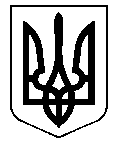                                                                 УКРАЇНА                         КОСТЯНТИНІВСЬКА МІСЬКА РАДА                                            РОЗПОРЯДЖЕННЯ                                          МІСЬКОГО ГОЛОВИвід 13.06.2018№ 160-рПро затвердження Інструкціїз діловодства у виконавчому комітеті Костянтинівської міської ради            Керуючись пунктом 20 частини 4 статті 42 Закону України «Про місцеве самоврядування в Україні» від 21.05.1997 № 280-97ВР (зі змінами),   постановою Кабінету Міністрів України від 17.01.2018 №55 «Деякі питання документування управлінської діяльності», з метою подальшого вдосконалення порядку документування управлінської інформації, раціоналізації документообігу та виконання документів у виконавчому комітеті міської  ради:              1. Затвердити Інструкцію з діловодства у виконавчому комітеті Костянтинівської міської ради (далі Інструкція) (додається).              2.	Керівникам управлінь, відділів, служб міської ради:             2.1.Ознайомити з Інструкцією працівників управлінь, відділів, служб міської ради.            2.2. Забезпечити  виконання вимог Інструкції при підготовці документів і організації діловодства.           3.Начальнику загального відділу  Мальцевій І.В.:           3.1.Забезпечити ознайомлення з даною Інструкцією керівних працівників виконавчого комітету  міської ради, керівників підприємств, організацій, установ міської ради.            3.3.Систематично здійснювати перевірку стану діловодства в управліннях, відділах, службах міської ради, комунальних підприємствах, установах, закладах.             4. Вважати такими що втратили чинність  розпорядження міського голови від 18.07.2016 № 202-р «Про затвердження Інструкції з діловодства у виконкомі Костянтинівської міської ради», розпорядження міського голови від 28.11.2017 № 294-р «Про внесення доповнень в Інструкцію  з діловодства у виконкомі Костянтинівської міської ради».           5. Контроль за виконанням даного розпорядження покласти на керуючого справами  виконавчого комітету  Журавльова О.І.Міський голова							        С.Д.Давидов